Informe sobre el Estado de Expediente de Extranjería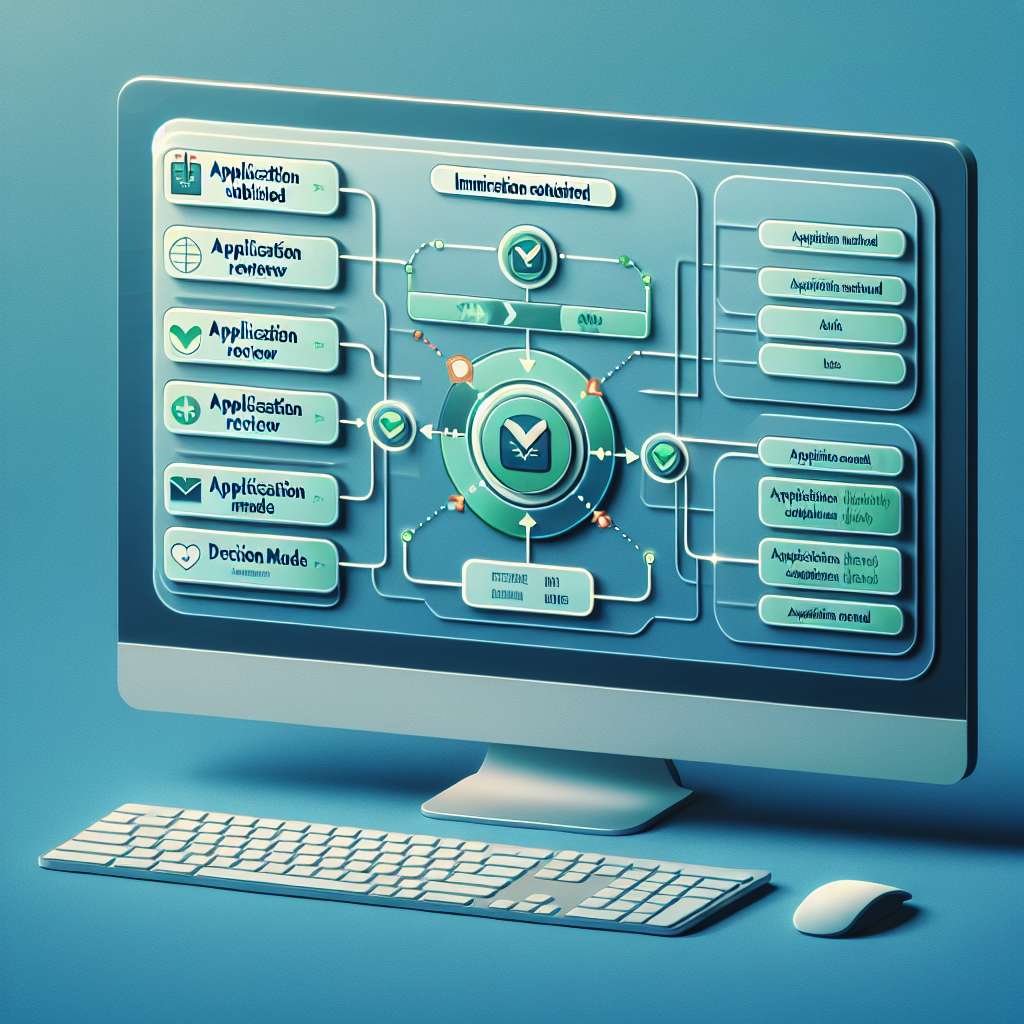 INFORME SOBRE EL ESTADO DE EXPEDIENTE DE EXTRANJERÍA

INTRODUCCIÓN

El presente informe tiene por objetivo proporcionar una visión detallada y completa sobre el estado de los expedientes de extranjería. El análisis se centrará en los diferentes trámites y procedimientos administrativos relacionados con la regularización de la situación migratoria de extranjeros en un determinado país. Asimismo, se identificarán los principales retos y desafíos que enfrentan los Estados al gestionar este tipo de expedientes.

DESARROLLO

1. Marco normativo

El estado de los expedientes de extranjería está regulado por leyes y normativas específicas en cada país. En términos generales, estas disposiciones definen los requisitos y procedimientos para obtener los diferentes tipos de visas, permisos de trabajo, residencia, entre otros. Es fundamental contar con un marco legal claro y transparente que promueva la adopción de medidas que garanticen la debida protección de los derechos de los extranjeros.

2. Proceso de solicitud

El inicio del estado de los expedientes de extranjería se da con la presentación de la solicitud para obtener un determinado permiso o visado. Este proceso suele requerir la cumplimentación de formularios, aportación de documentación específica (como pasaporte, certificados de antecedentes penales, entre otros) y el pago de tasas administrativas correspondientes. Es importante que las autoridades migratorias ofrezcan información clara y precisa sobre los trámites y los requisitos necesarios para evitar demoras y confusiones.

3. Evaluación y resolución

Una vez presentada la solicitud, las autoridades migratorias proceden a evaluar la documentación aportada y a realizar las verificaciones necesarias. En esta etapa, pueden requerirse entrevistas personales o pruebas adicionales. Es fundamental contar con un sistema eficiente y ágil que permita realizar las evaluaciones de manera oportuna y garantice la igualdad de trato a todos los solicitantes.

4. Plazos de resolución

Los plazos de resolución varían en cada país y dependen del tipo de trámite que se esté gestionando. Sin embargo, es importante establecer plazos razonables para evitar situaciones de incertidumbre y desamparo para los extranjeros. En muchos casos, los retrasos en la resolución de los expedientes pueden generar dificultades a nivel laboral, educativo o familiar para los solicitantes.

5. Recursos y apelaciones

En caso de recibir una denegación de la solicitud, los extranjeros tienen derecho a presentar recursos o apelaciones ante las autoridades competentes. Estos recursos pueden ser de carácter administrativo o judicial, dependiendo del país y del marco normativo vigente. La existencia de mecanismos de revisión y recurso es fundamental para garantizar el derecho a la defensa y evitar potenciales arbitrariedades.

CONCLUSIÓN

El estado de los expedientes de extranjería es un aspecto clave en la gestión de la migración en cualquier país. Un procedimiento claro, transparente y eficiente es esencial para garantizar una inmigración ordenada y segura. Asimismo, es fundamental que las autoridades migratorias cuenten con los recursos necesarios y el personal capacitado para llevar a cabo evaluaciones y resoluciones en tiempo y forma, evitando demoras injustificadas.

BIBLIOGRAFÍA

- Organización Internacional para las Migraciones (OIM). (2015). Guía práctica para gestionar expedientes
de extranjería. Obtenido de https://publications.iom.int/system/files/pdf/guia-extranjeria-web-esp.pdf

- Ministerio de Asuntos Exteriores y de Cooperación de España. (2009). Guía de procedimientos en
materia de extranjería. Obtenido de https://extranjeros.inclusion.gob.es/es/InformacionInteres/
InformacionProcedimientos/Ciudadanosnocomunitarios/-
Guia_Extranjeria.pdf.0.pdf